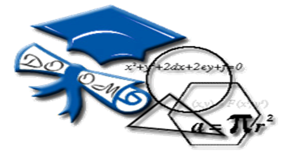 Информацияо проведении заочной научно-практической конференции преподавателей математики профессиональных образовательных учреждений Ростовской области «Применение дистанционных образовательных технологий при реализации программы дисциплины «Математика» в системе среднего профессионального образования»  В рамках работы Совета директоров профессиональных образовательных учреждений Ростовской области и в соответствии с планом работы методического объединения преподавателей математики   профессиональных образовательных учреждений Ростовской области на базе государственного бюджетного профессионального образовательного учреждения Ростовской области «Ростовский-на-Дону автодорожный  колледж» с 22.02.2021г. по 26.02.2021г. была проведена заочная научно-практическая конференция преподавателей математики профессиональных образовательных учреждений Ростовской области «Применение дистанционных образовательных технологий при реализации программы дисциплины «Математика» в системе среднего профессионального образования».   В конференции приняли участие 28 преподавателей из 26 учреждений профессионального образования г. Ростова-на-Дону и Ростовской области. На конференцию  были представлены материалы, отражающие опыт применения дистанционных образовательных технологий при реализации программы дисциплины «Математика» в системе среднего профессионального образования. Из представленных материалов организаторами был сформирован электронный банк для открытого ознакомления с ними преподавателей, входящих в областное методическое объединение преподавателей математики профессиональных образовательных учреждений. Электронная версия сборника размещена на сайте ОМО «Математика»:https://sites.google.com/site/omomatematika/https://clck.ru/TTruwВсе участники конференции получат сертификаты.МАТЕРИАЛЫ КОНФЕРЕНЦИИОргкомитет конференции выражает благодарность руководителям учреждений профессионального образования Ростовской области за поддержку и мотивацию преподавателей математики к участию в работе областного профессионального сообщества, а также всем участникам конференции за высокий научно-теоретический уровень и практическую значимость представленных материалов.ФамилияИмяОтчествоОбразовательное учреждениеТема докладаКравченко Наталья Ивановнагосударственное бюджетное профессиональное образовательное учреждение Ростовской области «Ростовское многопрофильное профессиональное училище №7» (ГБПОУ РО ПУ № 7)Дистанционное обучение математике обучающихсяв системе среднего профессионального образованияБондаренко Галина Ильясовнагосударственное бюджетное профессиональное общеобразовательное учреждение Ростовской области «Миллеровский техникум агропромышленных технологий и управления (ДСХТ)»(ГБПОУ РО МТАТиУ «ДСХТ»)Использование социальной сети «ВКонтакте» при реализации дистанционного обученияВербицкая Антонина Владимировнагосударственное бюджетное профессиональное образовательное учреждение Ростовской области «Батайский техникум информационных технологий и радиоэлектроники «Донинтех»» (ГБПОУ РО «БТИТиР»)Опыт применения дистанционных образовательных технологий в преподавании дисциплины «Математика»Игнатенко Марина Юрьевна,Полях Ирина Анатольевнагосударственное бюджетное профессиональное общеобразовательное учреждение Ростовской области «Таганрогский механический колледж» (ГБПОУ РО «ТМехК»)Использование дистанционных технологий при реализации программы дисциплины «Математика» в системе среднего профессионального образованияСерга Кристина Викторовнагосударственное бюджетное профессиональное образовательное учреждение Ростовской области «Ростовское профессиональное училище № 5» (ГБПОУ РО ПУ № 5)Обучение математике в условиях дистанционного обученияТолстолуцкова Ольга Александровнагосударственное бюджетное профессиональное образовательное учреждение Ростовской области «Волгодонский техникум общественного питания и торговли»(ГБПОУ РО "ВТОПиТ")«Применение «Google Диск» при реализации программ дисциплины «Математика» в системе среднего профессионального образованияСидельникАнна Игоревнагосударственное бюджетное профессиональное образовательное учреждение Ростовской области «Ростовский технологический техникум сервиса» (ГБПОУ РО «РТТС»)Применение дистанционных технологий  при обучении математикиКуц Ольга Владимировнагосударственное бюджетное профессиональное общеобразовательное учреждение Ростовской области «Пролетарский аграрно-технологический техникум» (ГБПОУ РО «ПАТТ»)Использование  платформы ZOOM в образовательном процессеШвец Ольга Сергеевнагосударственное бюджетное профессиональное общеобразовательное учреждение Ростовской области «Таганрогский технологический техникум питания и торговли» (ГБПОУ РО «ТТТПиТ»)Основные инструменты  контроля учебной деятельности обучающихся при организации дистанционного обучения в системе СПОКрымова Светлана Михайловнагосударственное бюджетное профессиональное образовательное учреждение Ростовской области «Батайский техникум железнодорожного транспорта и строительства» имени Героя Советского Союза П.А. Половинко»(ГБПОУ РО «БТЖТиС» им. Героя Советского Союза П.А. Половинко)Тьюторство одна из составляющих в дистанционных образовательных технологиях при реализации программы дисциплины «Математика» в системе среднего профессионального образованияКузнецова Лариса Викторовнагосударственное бюджетное профессиональное общеобразовательное учреждение Ростовской области «Ростовский-на-Дону автодорожный колледж» (ГБПОУ РО РАДК)Организация электронного обучения и применение дистанционных образовательных технологий при реализации программы дисциплины «Математика»  в учреждениях среднего профессионального образованияКалиновская Лариса Ильиничнагосударственное бюджетное профессиональное общеобразовательное учреждение Ростовской области  «Волгодонский техникум информационных технологий, бизнеса и дизайна имени В.В. Самарского» (ГБПОУ  РО «ВТИТБиД»)Применение дистанционных форм обучения в преподавании                                     дисциплины «Математика»     Пысенок Таисия Васильевнагосударственное бюджетное профессиональное образовательное учреждение Ростовской области «Пухляковский агропромышленный техникум» (ГБПОУ РО «ПАПТ»)Применение дистанционных образовательных технологий при реализации программы дисциплины «Математика» в системе среднего профессионального образования.Куликова Ольга Васильевнагосударственное автономное   профессиональное  образовательное    учреждение Ростовской области «Ростовский  колледж рекламы,       сервиса и туризма «Сократ» (ГАПОУ РО «Сократ»)Преподавание « Математики» в условиях дистанционного     обученияФедорян Яна Владимировнагосударственное бюджетное профессиональное образовательное учреждение Ростовской области «Донской строительный колледж»(ГБПОУ РО ДСК)Применение «SKYPE» при 
дистанционном обучении математикеГорбань Наталья Леонидовнагосударственное бюджетное профессиональноеобразовательное  учреждение  Ростовской области«Шахтинский техникум дизайна и сервиса «Дон-Текс»(ГБПОУ РО «Дон-Текс»)Использование различных педтехнологий в образовательном процессе дистанционного образования.Орехова Юлия Петровнагосударственное бюджетное профессиональноеобразовательное  учреждение  Ростовской области «Каменский педагогический колледж» (ГБПОУ РО «КамПК»)Применение дистанционных образовательных технологийЛюбовь Тихоновна ЗолотареваГуковский промышленно-экономический техникум - филиал государственного бюджетного профессионального образовательного учреждения Ростовской области «Шахтинский региональный колледж топлива и энергетики им. ак. Степанова П.И.» (ГПЭТ – ф ГБПОУ РО  «ШРКТЭ»)Дистанционные образовательные технологии в математикеРуднева Татьяна Александровнагосударственное бюджетное профессиональное учреждение Ростовской области «Волгодонский педагогический колледж» (ГБПОУ РО «ВПК») Опыт применения дистанционных технологий в преподавании дисциплины «Математика»Голова Ольга Ивановна, Шкирко Наталья Николаевнагосударственное бюджетное образовательное профессиональное учреждение Ростовской области                                                                                «Красносулинский колледж промышленных технологий»(ГБПОУ РО «ККПТ»)Применение дистанционных образовательных технологий при реализации программы дисциплины «Математика» в системе среднего профессионального образованияБулочникова Людмила 	 Васильевнагосударственное бюджетное профессиональное         образовательное учреждение                             Ростовской области                                                                                "Азовское профессиональное                                                  училище № 45" (ГБПОУ РО ПУ № 45)Дистанционное обучение как форма реализации программы дисциплины «Математика» в системе СПОБеркова Светлана ВладимировнаНовошахтинский техникум промышленных технологий - филиал государственного бюджетного профессионального образовательного учреждения Ростовской области «Шахтинский региональный колледж топлива и энергетики им. ак. Степанова П.И.» (НТПТ – ф ГБПОУ РО  «ШРКТЭ»)Применение информационных технологий на уроках математики в ходе дистанционного обученияПингина Татьяна Петровнагосударственное бюджетное профессиональное образовательное учреждение Ростовской области  «Гуковский строительный техникум» (ГБПОУ РО «ГСТ»)Опыт использования электронного обучения с элементами дистанционных технологийХорькова Татьяна Васильевнагосударственное бюджетноепрофессиональное образовательное учреждениеРостовской области«Шахтинский профессиональный лицей №33имени 96-й гвардейской стрелковой дивизии»(ГБПОУ РО ПЛ № 33)Современные методы обучения математике студентов СПО на основе информационных технологийМышанская Наталия Геннадьевнагосударственное бюджетное профессиональное образовательное учреждение Ростовской области «Сальский индустриальный техникум» (ГБПОУ РО «СИТ»)Формы и методы дистанционных технологий при обучении математикеКоренькова Людмила Юрьевнагосударственное бюджетное профессиональное образовательное учреждение Ростовской области «Ростовский индустриально-полиграфический техникум» (ГБПОУ РО «РИПТ»)Эффективность применения дистанционных образовательных технологий при реализации дисциплины «Математика»Председатель областного методического объединения преподавателей  математики профессиональных образовательных учреждений Ростовской области-  Кузнецова Лариса Викторовна 